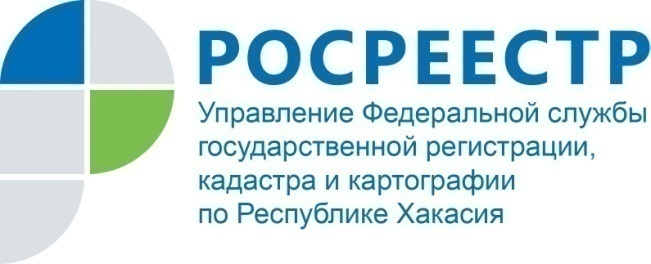 ПРЕСС-РЕЛИЗВ КАДАСТРОВОЙ ПАЛАТЕ ХАКАСИИ ИЗМЕНИЛИСЬ НОМЕРА ТЕЛЕФОНОВХакасский филиал Федеральной Кадастровой палаты (Филиал) уведомляет об изменении номеров телефонов Филиала.В здании, расположенном по адресу: РХ, г. Абакан, ул. Кирова, 100, изменились номера телефонов. В приемную учреждения можно позвонить по номеру телефона: 8 (3902) 35-84-96, также данный номер телефона является факсом. Во все офисы Филиала по всей Хакасии теперь можно позвонить только по номеру телефона: 8 (3902) 35-84-96. Администратор соединит Вас с нужным специалистом.Кроме того работает прямой номер консультанта, который может дать краткую информацию о способах и порядке подачи документов на государственный кадастровый учет и (или) государственную регистрацию прав, а также проконсультирует о предоставлении платных услуг (составлении договоров, профессиональных консультациях и т.д.). Номер телефона консультанта: 8 (3902) 24-23-22.О Федеральной кадастровой палатеФедеральная кадастровая палата (ФГБУ «ФКП Росреестра») – подведомственное учреждение Федеральной службы государственной регистрации, кадастра и картографии (Росреестр). Федеральная кадастровая палата реализует полномочия Росреестра в сфере регистрации прав на недвижимое имущество и сделок с ним, кадастрового учета объектов недвижимости и кадастровой оценки в соответствии с законодательством Российской Федерации.ФГБУ «ФКП Росреестра» образовано в 2011году в результате реорганизации региональных Кадастровых палат в филиалы Федеральной кадастровой палаты во всех субъектах Российской Федерации (всего 81 филиал). Директор ФГБУ «ФКП Росреестра» - Литвинцев Константин Александрович.Директор филиала ФГБУ «ФКП Росреестра» по Республике Хакасия – Вера Ивановна Старунская.Контакты для СМИЕлена ФилатоваНачальник отдела контроля и анализа деятельности8 (3902) 24 29 25filial@19.kadastr.ru www.fkprf655017, Абакан, улица Кирова, 100, кабинет 105.